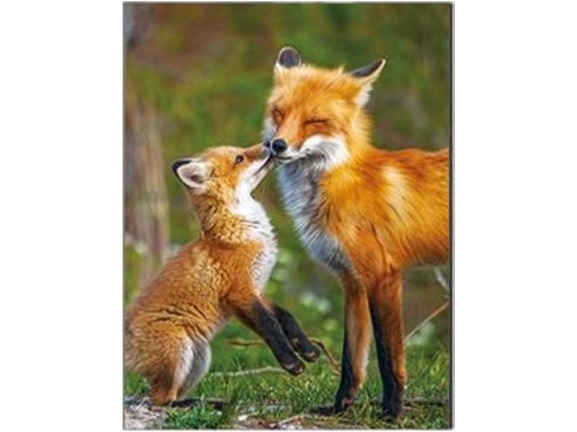 3. B	 TÝDENNÍ PLÁN 24. týden	(12. 2. – 16. 2. 2024)                     12.2. 2024 - plaváníPŘEDMĚTCO BUDEME UČIT?JAK SE MI DAŘÍ?JAK ZPRACOVÁVÁME?ČESKÝ JAZYKuč. str. 57 - 58PS str. 32Pracujeme s pamětnými řadami vyjmenovaných slov po B, L, M.Utvořím s (VS) výstižné věty.Rozlišuji homonyma. uč str. 57/3a, 58/2aUmím vyjmenovaná slova po B, L.ČESKÝ JAZYKPS – bílá vyjmenovaná slova str.11 – 13, 14 a 15 jen částPS (VS – fialový) str. 11 - 12Pracujeme s pamětnými řadami vyjmenovaných slov po B, L, M.Utvořím s (VS) výstižné věty.Rozlišuji homonyma. Zkouším vyjmenovaná slova po M.ČTENÍ,        PSANÍuč. str. 72 – 73Dokážu číst se správnou intonací.Odpovím na otázky k textu.ČTENÍ,        PSANÍPísankaPřepis krátké básně Opaky k vyjmenovaným slovům po M. MATEMATIKAuč. str. 52 - 54PS 2. díl str. 4 - 7(7/6 vynechat)Modelujeme tvary ze dřívek.Tvoříme histogram. Pracuji se sčítacími trojúhelníky.Pracuji s čísly do 1000. Orientuji se na číselné ose.Sčítám a odčítám trojciferná číslapod sebou. Indicky násobím.Rýsujeme trojúhelníky, měříme jejich strany a vypočítáme jejich obvod.Umím zpaměti násobilku 1- 10.Fialový početník (dva sloupečky – vybrat náhodně)Bílý početník 2 - (dva sloupečky – vybrat náhodně)Bílý početník 4 - (dva sloupečky – vybrat náhodně)PRVOUKAPS str. 41 - 43uč. str. 31 - 41Podmínky života na ZemiČinnostní učeníOpakuji pojmy z neživé přírody.Provádím pokusy (dostředivá síla, složky slunečního světla).PS str. 41 – 43Test Neživá příroda.ANGLICKÝ JAZYKuč. str. 24 – 26PS str. 23 - 24Unit 3 - Small creaturesPracuji s novou slovní zásobou.Seznámím se s vazbami:It´s a bee. It´s yellow and brown.They´re bees. They´re yellow and brown.Opakování počasí – propojení s prvoukou PS str. 39Instructions:Open your book.    Close your book. Listen.                    Clap your hands. Look.                      Stamp your feet. Sing.                       Jump.Draw.                      Wave your arms.Run.                        Turn around. Touch.                     Walk.Eat.                          Drink.Hop.                         Fly.